Subject Line: A Golden Anniversary and a Golden Chance to WIN!Subject Line: Commute Smart and Celebrate 50 Years!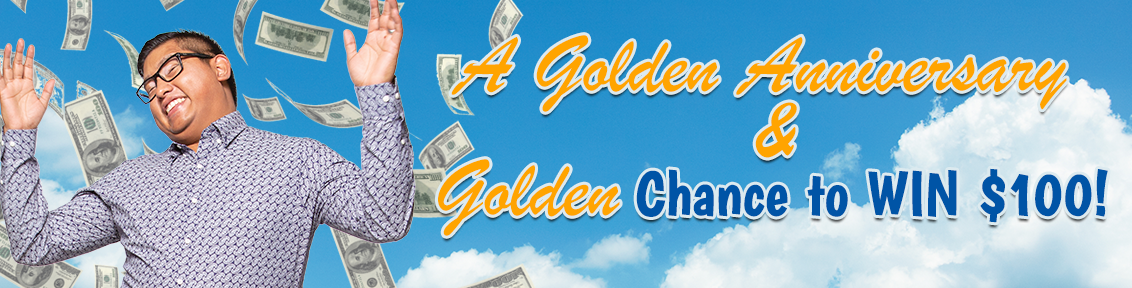 Celebrating 50 years, the Spokane Clean Air Agency looks back and is amazed how commuters like you have helped the air quality in the Northwest by choosing to Commute Smart. Since June 2003, over 197,561,456 miles have been eliminated from our roadways helping to reduce traffic congestion, fuel consumption and air pollution. Those efforts have helped make the Northwest a better place to live, play and commute!Help make the difference! Use a commute alternative like riding the bus, sharing the ride, walking, bicycling or teleworking just once a week, track it on you commute calendar by end of day Sunday and you could WIN $100! Every week is a new chance to WIN!For more information contact me <name>, your ETC!Celebrating 50 years, the Spokane Clean Air Agency looks back and is amazed how commuters like you have helped the air quality in the Northwest by choosing to Commute Smart. Since June 2003, over 197,561,456 miles have been eliminated from our roadways helping to reduce traffic congestion, fuel consumption and air pollution. Those efforts have helped make the Northwest a better place to live, play and commute!Help make the difference! Use a commute alternative like riding the bus, sharing the ride, walking, bicycling or teleworking just once a week, track it on you commute calendar by end of day Sunday and you could WIN $100! Every week is a new chance to WIN!For more information contact me <name>, your ETC!Celebrating 50 years, the Spokane Clean Air Agency looks back and is amazed how commuters like you have helped the air quality in the Northwest by choosing to Commute Smart. Since June 2003, over 197,561,456 miles have been eliminated from our roadways helping to reduce traffic congestion, fuel consumption and air pollution. Those efforts have helped make the Northwest a better place to live, play and commute!Help make the difference! Use a commute alternative like riding the bus, sharing the ride, walking, bicycling or teleworking just once a week, track it on you commute calendar by end of day Sunday and you could WIN $100! Every week is a new chance to WIN!For more information contact me <name>, your ETC!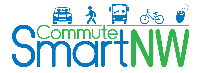 CommuteSmartNW.org | CommuteFinderNW.com | SpokaneCleanAir.org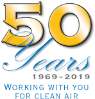 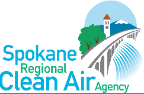 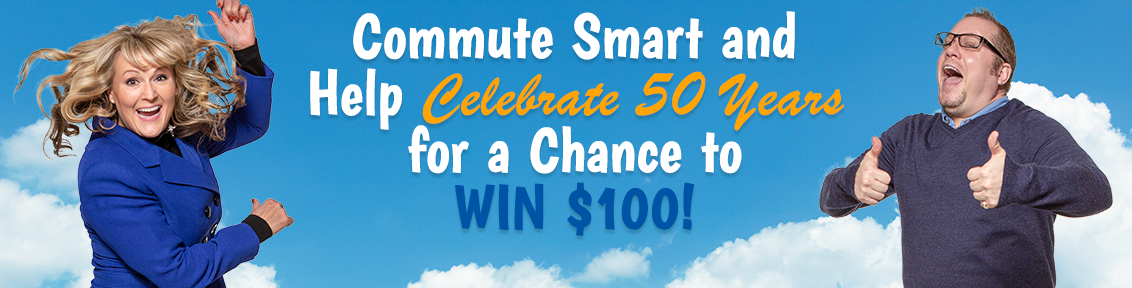 Commute Smart for Clean Air and celebrate 50 years of the Spokane Regional Clean Air Agency working with you for clean air. It could make you a $100 WINNER!At their beginning in 1969, there were over 170,000 vehicles in Spokane County. Today, over 300,000 vehicles travel our roads creating congestion and while today’s vehicles emit significantly less pollution than their 1969 predecessors, they continue to be the largest source of air pollution. So, when you choose to Commute Smart by sharing the ride, walking, bicycling, riding the bus or teleworking, you’re choosing better air quality for our community.Use a commute alternative 1X, track it on CommuteSmartNW.org by end of day Sunday and you could WIN a $100. Every week is a new chance to WIN! For more information contact me <name>, your ETC!Commute Smart for Clean Air and celebrate 50 years of the Spokane Regional Clean Air Agency working with you for clean air. It could make you a $100 WINNER!At their beginning in 1969, there were over 170,000 vehicles in Spokane County. Today, over 300,000 vehicles travel our roads creating congestion and while today’s vehicles emit significantly less pollution than their 1969 predecessors, they continue to be the largest source of air pollution. So, when you choose to Commute Smart by sharing the ride, walking, bicycling, riding the bus or teleworking, you’re choosing better air quality for our community.Use a commute alternative 1X, track it on CommuteSmartNW.org by end of day Sunday and you could WIN a $100. Every week is a new chance to WIN! For more information contact me <name>, your ETC!Commute Smart for Clean Air and celebrate 50 years of the Spokane Regional Clean Air Agency working with you for clean air. It could make you a $100 WINNER!At their beginning in 1969, there were over 170,000 vehicles in Spokane County. Today, over 300,000 vehicles travel our roads creating congestion and while today’s vehicles emit significantly less pollution than their 1969 predecessors, they continue to be the largest source of air pollution. So, when you choose to Commute Smart by sharing the ride, walking, bicycling, riding the bus or teleworking, you’re choosing better air quality for our community.Use a commute alternative 1X, track it on CommuteSmartNW.org by end of day Sunday and you could WIN a $100. Every week is a new chance to WIN! For more information contact me <name>, your ETC!CommuteSmartNW.org | CommuteFinderNW.com | SpokaneCleanAir.org